ГУ ДПО «Институт развития образования Забайкальского края»Региональная общественная организация«Забайкальское педагогическое общество»Ассоциация библиотекарей Забайкальского края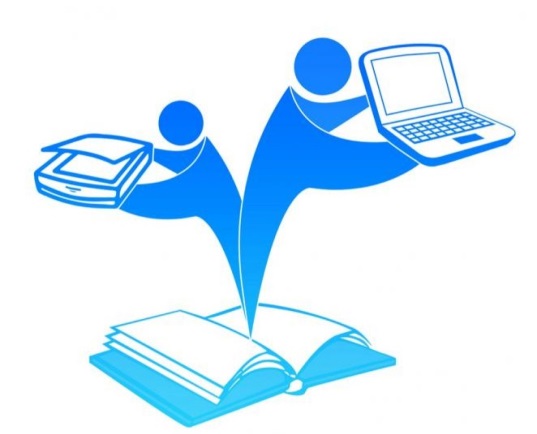 ПРОГРАММАМЕЖРЕГИОНАЛЬНОЙНАУЧНО-ПРАКТИЧЕСКОЙИНТЕРНЕТ-КОНФЕРЕНЦИИШкольный информационно-библиотечный цетнр как ресурс инновационной деятельности образовательной организации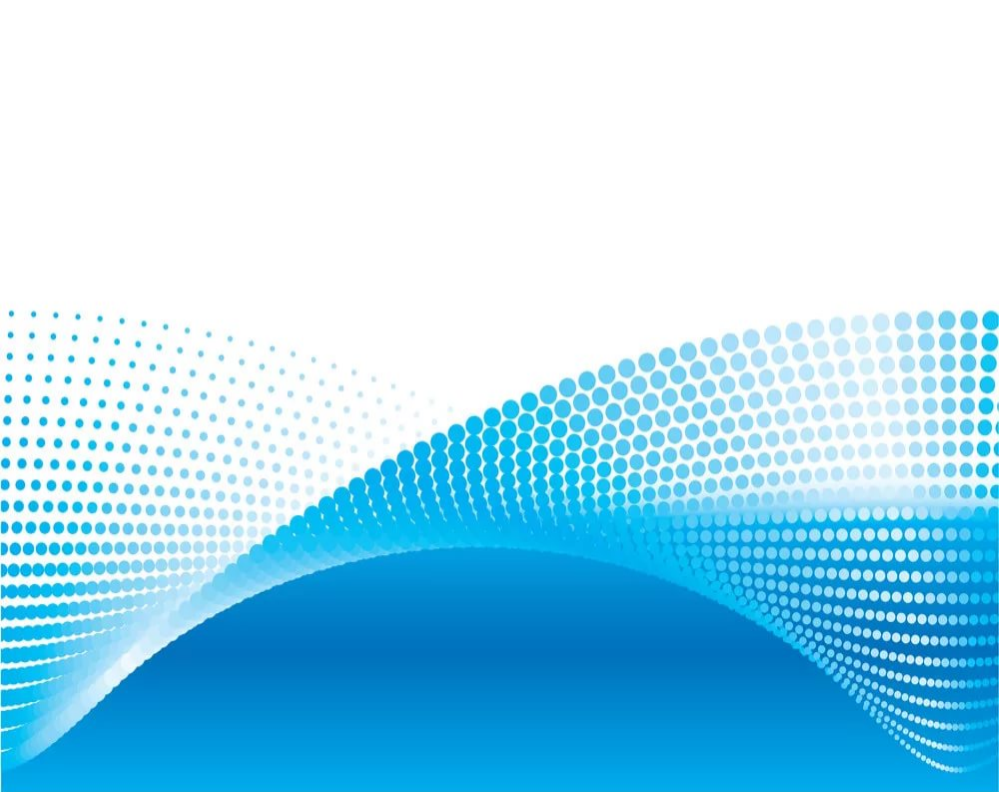 Уважаемые коллеги!Приветствуем Вас на Межрегиональной научно-практической Интернет-конференции«Школьный информационно-библиотечный центр как ресурсинновационной деятельности образовательной организации»Целью интернет-конференции является обсуждение вопросов по созданию условий для формирования современной школьной библиотеки, информационно-библиотечных центров как ключевого инструмента новой инфраструктуры общеобразовательных организаций, обеспечивающих развитие и саморазвитие творческого мышления, формирования информационной культуры личности, гражданского и патриотического самосознания обучающихся, готовности к их непрерывному образованию; популяризация  инновационного опыта работников образовательных организаций.РЕГЛАМЕНТИНТЕРНЕТ-КОНФЕРЕНЦИИМатериалы участников представляются на Web-площадке интернет-конференции в следующих форматах: презентации пленарных докладов\стендовые доклады; статьи.Желаем плодотворного сотрудничества!Оргкомитет Интернет-конференцииПРОГРАММАПЛЕНАРНЫЕ ДОКЛАДЫОткрытие Интернет-конференцииШкольная библиотека в современном информационно-образовательном пространствеГрешилова Ирина Александровна, проректор по научно-методической работе             ГУ ДПО «Институт развития образования Забайкальского края», к.филос.н.                (г. Чита)О реализации мероприятий дорожной карты Забайкальского края по реализации Концепции информационно-библиотечных центров Забайкальского края на 2018-2025 годыКазакова Любовь Ивановна, директор Центра информационных технологий и дистанционного обучения ГУ ДПО «Институт развития образования Забайкальского края» (г. Чита)Современные подходы к созданию УМКАлексеев Александр Петрович, советник Генерального директора издательства «Русское слово» (г. Москва)Доступные электронные библиотеки сети ИнтернетЛях Денис Петрович, заведующий информационно-сервисным центром                     ГУК «Забайкальская краевая универсальная научная библиотека им. А.С. Пушкина» (г. Чита)Система ИРБИС для создания электронного каталога школьных библиотекЗаводнова Татьяна Андреевна, главный специалист ООО «ЭйВиДи-Систем»                (г. Екатеринбург)Место и роль школьного информационно-библиотечного центра в условиях реализации ФГОСМалыхина Елена Филипповна, педагог-библиотекарь МБОУ СОШ № 5 (г. Чита)Новые формы взаимодействия школьных служб в МОУ «Харанорская СОШ № 40» (из опыта работы МОУ «Харанорская СОШ № 40» Борзинского района)Паздникова Ольга Петровна, заместитель директора по УВР МОУ «Харанорская СОШ № 40» (п. Шерловая Гора, Борзинский район)Рычкова Галина Анатольевна, педагог-библиотекарь МОУ «Харанорская СОШ № 40» (п. Шерловая Гора, Борзинский район)Роль школьной библиотеки в гражданско-патриотическом воспитании школьниковКиргетова Марина Александровна, педагог-библиотекарь МБОУ СОШ с. Олекан (Нерчинский район)Ассоциация школьных библиотек Забайкальского края как фактор профессионального развития педагогов-библиотекарейЧужавская Ольга Фёдоровна, методист ГУ ДПО «Институт развития образования Забайкальского края» (г. Чита)СТЕНДОВЫЕ ДОКЛАДЫ, ПРЕЗЕНТАЦИИПотенциал информационно-библиотечного центра в создании информационно-образовательной среды (из опыта работы МБОУ СОШ № 11 г. Читы)Виткаускас Елена Николаевна, педагог-библиотекарь МБОУ СОШ № 11                    (г. Чита)Место и роль школьной библиотеки в рамках реализации ФГОС. Сервисы web 2.0 в образованииБурдина Ирина Петровна, педагог-библиотекарь МБОУ СОШ № 18 (с. Харагун, Хилокский район)Организация и эффективное использование информационно-библиотечного центра в формировании читательского интереса у обучающихся (из опыта работы МБОУ СОШ № 24 г. Читы)Шипицына Людмила Александровна, заместитель директора по УВР МБОУ СОШ № 24 (г. Чита)Шпильман Галина Михайловна, педагог-библиотекарь МБОУ СОШ № 24                   (г. Чита)Проектная деятельность  в школьной библиотекеВаганова Юлия Юрьевна, педагог-библиотекарь МОУ СОШ № 240 (г. Борзя)Организация и эффективное использование ИБЦ в формировании читательского интереса у обучающихсяЦыбенова Валентина Гомбожаповна, директор МБОУ «Алханайская СОШ» (Дульдургинский район)Сетевое профессиональное сообщество как фактор профессионального развития педагогов-библиотекарейБазаржапова Альбина Дашинимаевна, методист Комитета образования администрации МР «Агинский район»октябрьинформирование о конференции12-25октябряприем заявок и размещение материалов на web-площадке конференции «Мир информации – педагогам Забайкалья» http://blog.zabedu.ru/InfoBO/12-25октябряобсуждение материалов на web-площадке конференции30 октября15.00-17.00пленарное заседание в режиме видеоконференцсвязидо5 ноябрярассылка электронных сертификатов участникам интернет-конференции24-29декабряразмещение электронного сборника материалов интернет-конференции на web-проекте «Мир информации – педагогам Забайкалья»